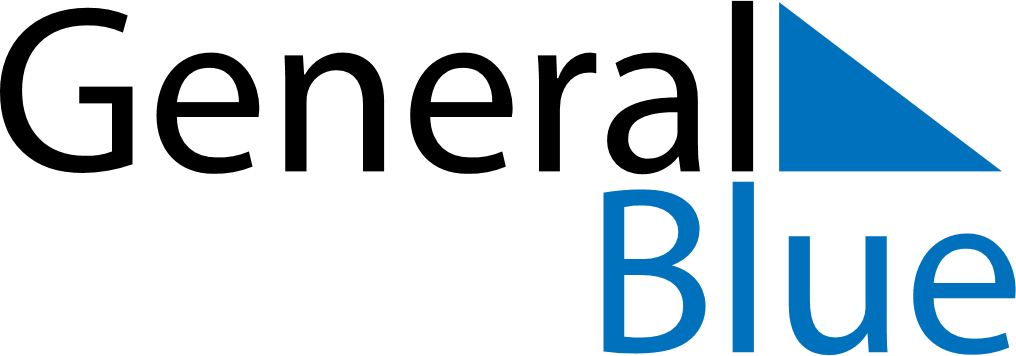 Finland 2018 HolidaysFinland 2018 HolidaysDATENAME OF HOLIDAYJanuary 1, 2018MondayNew Year’s DayJanuary 6, 2018SaturdayEpiphanyMarch 30, 2018FridayGood FridayApril 1, 2018SundayEaster SundayApril 2, 2018MondayEaster MondayMay 1, 2018TuesdayLabour DayMay 10, 2018ThursdayAscension DayMay 13, 2018SundayMother’s DayMay 20, 2018SundayPentecostJune 22, 2018FridayMidsummer EveJune 23, 2018SaturdayMidsummer DayNovember 3, 2018SaturdayAll Saints’ DayNovember 11, 2018SundayFather’s DayDecember 6, 2018ThursdayIndependence DayDecember 24, 2018MondayChristmas EveDecember 25, 2018TuesdayChristmas DayDecember 26, 2018WednesdayBoxing DayDecember 31, 2018MondayNew Year’s Eve